CP-CPJ-005-2021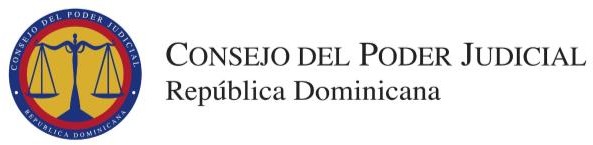 FORMULARIO DE INFORMACIÓN SOBRE EL OFERENTE[El Oferente deberá completar este formulario de acuerdo con las instrucciones siguientes. No se aceptará ninguna alteración a este formulario ni se aceptarán sustitutos.]Fecha:  		1. Nombre/ Razón Social del Oferente: [indicar el nombre jurídico del Oferente]2. Si se trata de una asociación temporal o Consorcio, nombre jurídico de cada miembro:[indicar el nombre jurídico de cada miembro del Consorcio]3. RNC/ Cédula/ Pasaporte del Oferente:4. RPE del Oferente: [indicar el número del Registro de Proveedores del Estado]5. Domicilio legal del Oferente:6. Información del Representante autorizado del Oferente: Nombre: [indicar el nombre del representante autorizado] Dirección:[indicar la dirección del representante autorizado]Números de teléfono y fax: [indicar los números de teléfono y fax del representante autorizado]Dirección de correo electrónico: [indicar la dirección de correo electrónico del representante autorizado]